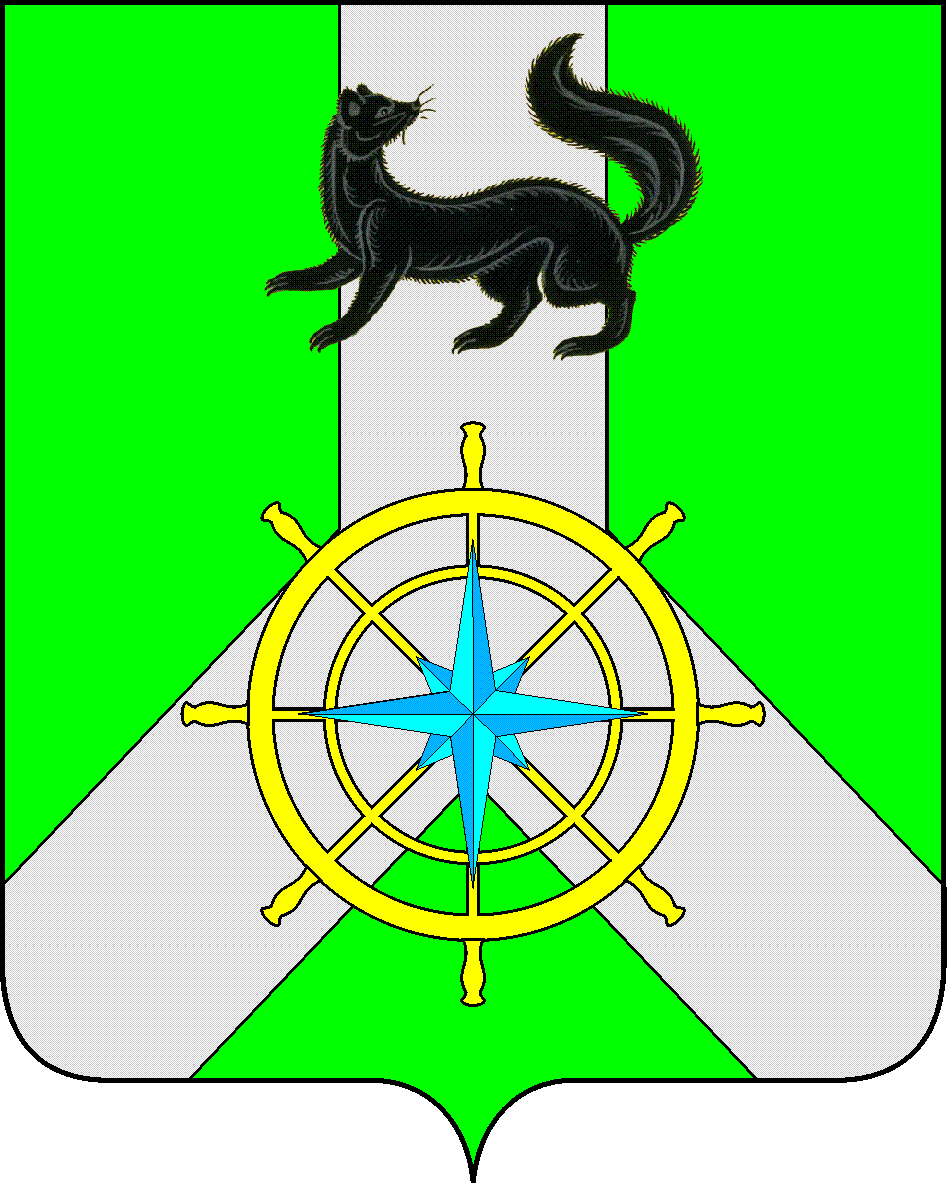 Р О С С И Й С К А Я  Ф Е Д Е Р А Ц И ЯИ Р К У Т С К А Я  О Б Л А С Т ЬК И Р Е Н С К И Й   М У Н И Ц И П А Л Ь Н Ы Й   Р А Й О НД У М А РЕШЕНИЕ № 388/6Руководствуясь ст.ст.25, 54 Устава муниципального образования Киренский район,ДУМА РЕШИЛА:Внести изменения в решение Думы Киренского муниципального района от 30 января 2019 года №378/6 «Об информации Областного Государственного учреждения Центр занятости населения Киренского района» о деятельности за 2018 год»:В пункте 2 решения слова «Координационный комитет» заменить словами «межведомственную комиссию».Решение подлежит размещению на официальном сайте администрации Киренского муниципального района www.kirenskrn.irkobl.ru в разделе «Дума Киренского района».Решение вступает в силу со дня подписания.Председатель ДумыКиренского муниципального района					Д.М.Ткаченко27 февраля 2019 г.г. КиренскО внесении изменений в решение Думы Киренского муниципального района от 30 января 2019 года №378/6 «Об информации Областного Государственного учреждения Центр занятости населения Киренского района» о деятельности за 2018 год»